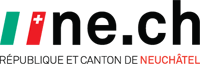 POUVOIR JUDICIAIRESecrétaire auprès du Ministère public à 80%Pouvoir judiciaireMinistère publicAUTJ79Activités :Gestion des dossiers du Ministère public, y compris par informatique; rédaction de la correspondance, de décisions et de procès-verbaux d'audiences ; contacts directs et téléphoniques avec les justiciables, les avocat-e-s et d’autres services de l’administration.Profil souhaité :CFC d'employé-e de commerce ou titre équivalent. Une expérience préalable au sein d'un pouvoir judiciaire serait un atout. Sens de l'organisation ; aptitude à assumer des responsabilités et à travailler de manière autonome ; capacités rédactionnelles ; excellente maîtrise de l'orthographe et des outils informatiques ; bonne résistance au stress ; facilité de contact; esprit d'équipe ; rigueur, précision et discrétion ; casier judiciaire vierge.Lieu de travail :La Chaux-de-Fonds Entrée en fonction :1er octobre 2022Classe 4Délai de postulation :1er août 2022 Renseignements :M. Patrick Moser, greffier du Ministère public, tél. 032 889 51 66      
Mme. Deise Coelho E Castro, responsable RH, tél. 032 889 61 52